Tool 21. Media mapping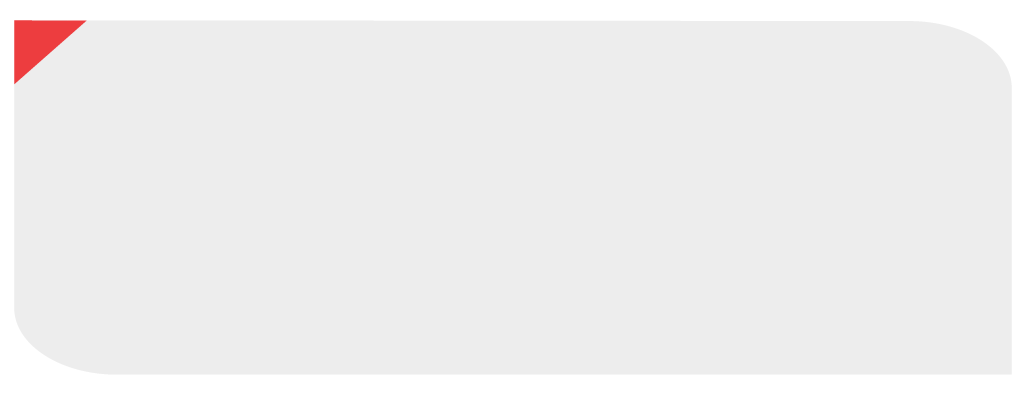 Media/social media channel/ contactReach/audience of media channelMessage to conveyAim of media engagementMethod (news release, briefing)Method (news release, briefing)1. Intervention/NAP area: 1. Intervention/NAP area: 1. Intervention/NAP area: 1. Intervention/NAP area: 1. Intervention/NAP area: 2. Advocacy objective: 2. Advocacy objective: 2. Advocacy objective: 2. Advocacy objective: 2. Advocacy objective: 